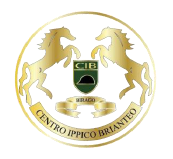 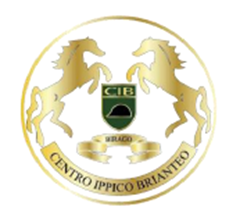 CENTRO IPPICO BRIANTEOBIRAGO DI LENTATE SUL SEVESO (MB)Via Gerbino 35Coordinate GPS: 45° 39’ 49” N – 9° 06’ 13” ECodice aziendale: 119MI007 C.I. NAZIONALE C0* + AMBASSADOR21 FEBBRAIO 2021ORARI INDICATIVIORARI INDICATIVIORARI INDICATIVIORARI INDICATIVIORARI INDICATIVIORARI INDICATIVICategorieP.F.OrariOrariPartentiLP701DI PRECISIONEInizio08,0031LB801DI PRECISIONEn.p.09,4543B903A TEMPOn.p.11,3052B1003A TEMPOn.p.13,4541B1103A TEMPOn.p.15,3020C1157MISTAn.p.16,459C12019A FASI CONSECUTIVEa seguire5C1253A TEMPOa seguire2C1303A TEMPOa seguire1Info: Carolina Marenghi  mail carolinamarenghimail.com   3336164554Info: Carolina Marenghi  mail carolinamarenghimail.com   3336164554Info: Carolina Marenghi  mail carolinamarenghimail.com   3336164554Info: Carolina Marenghi  mail carolinamarenghimail.com   3336164554Info: Carolina Marenghi  mail carolinamarenghimail.com   3336164554Info: Carolina Marenghi  mail carolinamarenghimail.com   3336164554